Удачная подстановка или группировка1). 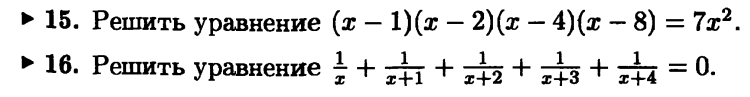 2). 